Lohkamušat- Báikenamaid muitalusat ja čilgehusat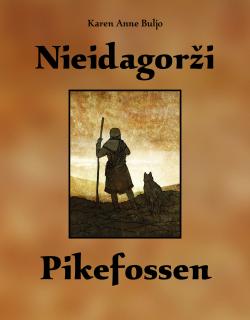 Govva: Iđut, 2011, ovttas.noNieidagorži Karen Anne Buljo, Iđut, 2011Goavddesgurragirjjis “Báikenamat Sámis”, s. 106, Aage Solbakk, Čálliidlágádus, 2012Ceavccageađgigirjjis “Muitalusat, máidnasat ja cukcasat”, s. 23, Thorleif Berg  (doaimm.), Davvi Media 1986Ceavccageađgi, Guovžžageađgi, Stállouksa ja eará Várjjatnamatneahttasiiddus luondu.noKárášjohka girjjis “Eatnigiella báikenamat”, Máret Sárá, Davvi Girji, 1999Sikka čierrunčoalbmigirjjis “Eatnigiella báikenamat”, Máret Sárá, Davvi Girji, 1999Guovdageaidnugirjjis “Eatnigiella báikenamat”, Máret Sárá, Davvi Girji, 1999